Check yourself1. Match the words1. Information                          a. form2. Physical                               b. Education3. school                                   c. Technology4. pencil                                   d. subjects5. subject choice                       e. case                2. Capital letters. Correct the mistakes1. The Music lesson is in Room B on mondays.2. They are from london.3. my name is jane and i’m 12 years old.4. Mr. green is my favourite teacher.	3. Complete the questions and answers1.  …   you 11 years old? Yes, …     …2.  …  it a ruler?  No, …       …3.  …   you and Mary in the same class? Yes,  …    …4.  …   they friends? Yes,  …   …	4. Read the text and say: true or false (T / F)In Great Britain schools begin at the age of five. Schools in England have names, not numbers. They often get names after the place where they are (Green Hill School) or after some famous or important people (St. Mary School).In England the school year begins in September, but never on Mondays, because English think that Monday is not a good day to start school.Lessons at primary schools usually begin at nine and finish at four. English children have lessons five days a week. They don’t go to school on Saturdays and Sundays.Pupils at primary schools have a glass of milk or a glass of juice at eleven. At half past twelve they usually have lunch.At the age of five primary school children go to infant schools where they spend two years till they are seven. Infant pupils sing songs, dance and play. Their classes are informal, but they learn how to read, count and write a little too.At the age of seven they go to junior schools where they spend four years till they are eleven. Junior schools are real schools. The lessons are formal. Pupils sit in rows and have a regular timetable. But they spend a lot of time outdoors. They visit different museums. They walk and play a lot. Vocabulary:famous - известныйimportant - важныйinfant schools – школа для малышей от 5 до 7 летinformal – неофициальный, непринужденныйjunior schools - школа для детей от 7 до 11 летformal - официальныйoutdoors – на свежем воздухе, на улицеdifferent – разный, различныйTrue or False1. English school never begins on Mondays.2. Lessons in primary school usually begin at nine. 3. English children sometimes have lessons on Saturday.4. Schools in England  have numbers.5. At the age of 10 children go to junior school.               Total:    1. Было интересно, мы показали хорошие знания  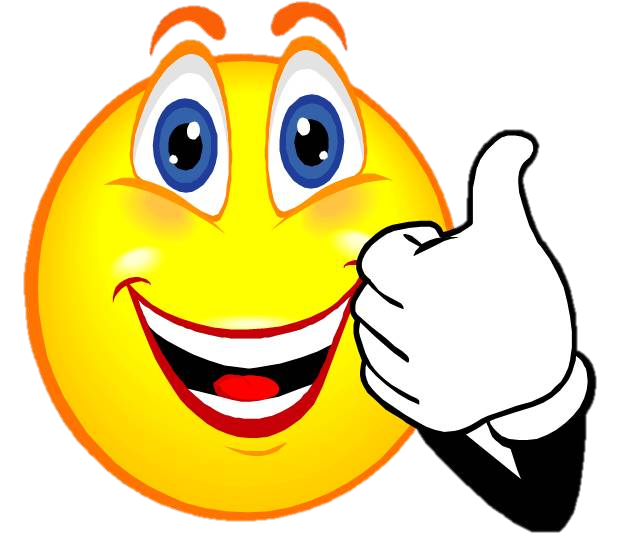     2. Было интересно, но трудно. Мне нужна помощь   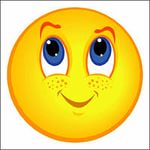      3. Было трудно, я ничего не понял     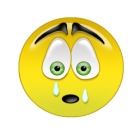 544534510-1213-1516-18